Prof. Dr. Kayıhan Uluç1973 İstanbul doğumluyum. 1997 yılında Hacettepe Üniversitesi Tıp Fakültesini,  2004 yılında aynı üniversitenin nöroloji uzmanlık eğitimini, 2005 yılında Erzincan Asker Hastanesinde askerlik görevimi tamamladım. 2006 yılı başında İstanbul’da Marmara Üniversitesi Tıp Fakültesi Nöroloji Anabilim Dalı’nda uzman hekim olarak göreve başladım.  “Elektrodiyagnostik Nöroloji” yüksek lisans programını tamamladım,  2011 yılında “Klinik Nörofizyoloji” yan dal uzmanı oldum. 2009 yılında doçent, 2016 yılında profesör unvanlarını aldım. 2011-2017 tarihleri arasında Marmara Üniversitesi Tıp Fakültesi Nöroloji Anabilim Dalı Klinik Nörofizyoloji Bilim Dalı Başkanlığı görevini yürüttüm. Halen aynı üniversitenin Nöroloji Anabilim Dalı’nda görevine devam ediyorum. Üyesi olmaktan her zaman gurur ve onur duyduğum Türk Nöroloji Derneğinin farklı çalışma gruplarında aktif rol aldım, almaya devam ediyorum. Bir dönem “Genç Nörologlar Çalışma Grubu” moderatörlüğünü yaptım, halen “Nöromusküler Hastalıklar Çalışma Grubu” moderatörüyüm. 2017 yılından bu yana Türk Nöroloji Derneği (TND) Yönetim Kurulu (YK) üyesiyim. “Haftanın Sorusu” ile 150 haftadır sizlerleyim. Tüm meslek hayatım boyunca bilgi ve birikimimi paylaşmaya ve benden sonra gelen arkadaşlarımın önünün açılmasına çalıştım. Ülkemizin her yerinde çalışan meslektaşlarımızın eğitim, mesleki ve hukuksal sorunlarında yanlarında olmak ana hedeflerimden oldu. Uzmanlık alanımız ve yan dallarımız ile ilgili farklı konulardaki problemleri ve çözüm yollarını biliyorum. Son dönem YK olarak çok sayıda başarılı kazanım elde ettik. YK üyeliğim sebebiyle Sağlık Bakanlığı ve Sosyal Güvenlik Kurumu ile kurumsal ve bireysel ilişkiler konusunda deneyimim oldu. Kurumsallığın ve işbirliğinin başarı getireceğine inanıyorum. Seçildiğim takdirde bugüne kadar olduğu gibi derneğimizin demokratik, katılımcı, birleştirici, özgürlükçü ve destekleyici çizgisinde devam edip tüm birikimimle meslektaşlarımızın eğitim, özlük ve sosyal haklarının geliştirilmesi ve iyileştirilmesi için çalışmayı hedefliyorum. Nörolojide bilim, birlik ve ilerleme için!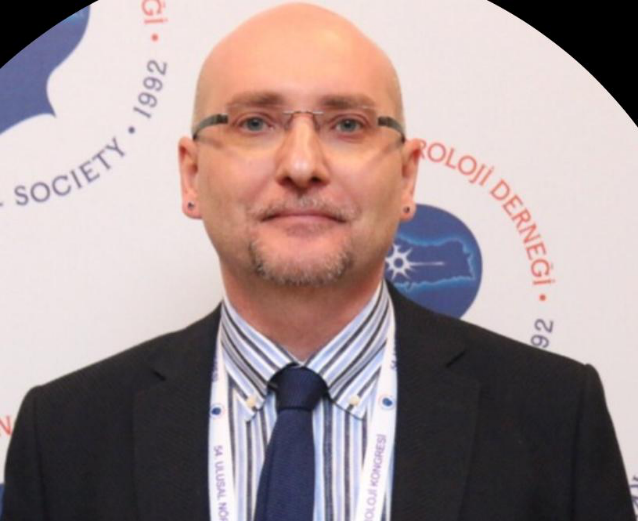 